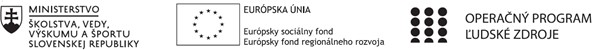 Správa o činnosti pedagogického klubu    Manažérske zhrnutie: Pedagogický klub sa venoval témam o čitateľskej     gramotnosti v nemeckom jazyku. O obsahu tejto mimoškolskej aktivity nás informovala    metodička a lektorka Mgr. Krisztina Balla.     Podstata: Čitateľskú gramotnosť charakterizuje schopnosť spracovať textové informácie, zisťuje úroveň 4 procesov porozumenia, potrebných na úplné porozumenie informačného a literárneho textu: • vyhľadávanie informácií,• vyvodzovanie záverov, • integrácia a interpretácia myšlienok a informácií, • hodnotenie obsahu, jazyka a textových prvkov.12. Hlavné body, témy stretnutia, zhrnutie priebehu stretnutia:Hlavným bodom stretnutia pedagogického klubu bolo podať informácie členomPK o príprave lektorky na jednotlivé stretnutia so žiakmi v rámci mimoškolskej činnosti, a spôsobe výberu jednotlivých textov.13. Závery a odporúčania: Na tomto stretnutí členovia pedagogického klubu, v prvom rade vyučujúci jazykov, diskutovali o celkovej úrovni čitateľskej gramotnosti žiakov. Keďže sú to gymnazisti, vo vyučovacom jazyku a v štátnom jazyku už si nadobudli zručnosti, všetci sme zvedaví na výsledky v nemeckom jazyku. Príloha:Prezenčná listina zo stretnutia pedagogického klubu1. Prioritná osVzdelávanie2. Špecifický cieľ1.1.1 Zvýšiť inkluzívnosť a rovnaký prístup kukvalitnému vzdelávaniu a zlepšiť výsledky a kompetencie detí a žiakov3. PrijímateľGymnázium Jána Amosa Komenského – Comenius Gimnázium, Štúrova 16, Želiezovce4. Názov projektuZvýšenie kvality vzdelávania na Gymnáziu J. A. Komenského v Želiezovciach5. Kód projektu ITMS2014+312011U7446. Názov pedagogického klubuJeden za všetkých, všetci za jedného7. Dátum stretnutia pedagogického klubu 11.10.20228. Miesto stretnutia pedagogického klubuGymnázium Jána Amosa Komenského – Comenius Gimnázium, Štúrova 16, Želiezovce9. Meno koordinátora pedagogického klubuCserbová Katarína10. Odkaz na webové sídlo zverejnenejsprávywww.comgim.sk14.	Vypracoval (meno, priezvisko) Mgr. Šoóky Kristián15.	Dátum 14.09.202216.	Podpis17.	Schválil (meno, priezvisko)Katarina Cserbová18.	Dátum 14.09.202219.	Podpis